Ош мамлекепик университетинин дуйнөлүк тилдер жана маданият факультетинин окумуштуулар кенешининN22 протоколунанКөчүрмө18.11.2023-ж. көчүрмө аныкКатышкандар: О.К, З I мүчөсүнөн 29 мүчөсү катыштыКун тартиби: Студентгерди ,бутуруучулерду жана магистрантгарды даярдоодо билим беруу сапатынын (БКФ,УТ,АТ жана КГ) абалы женундэУГУЛДУ:Терайым Сагындыкова Е: Урматтуу окумуштуулар кенешинин мүчөсү, дүйнөлүк тилдер жана маданият факультетинин 2023-2024-окуу жылындагы ”Студентгерди, бутуруучулерду жана магистрантгарды даярдоодо билим беруу сапатынын (БКФ,УТ, АТ жана КГ) абалы” маселеси болмокчу.Бул маселенин устунен ар бир кафедрадан мучелер алынып, теменку курамдагы комиссия 16-октябрдан баштап иш алып барды:1 .Акматова А.А.- филология боюнча Ph.D, англис тилинин фонетикасы жана грамматикасы кафедрасынын доценти- терайым Мучелеру:2.Паниткова Н.М.- англис тилин окутуунун методикасы кафедрасынын улук окутуучусуЗ.Жороева А.М.- англис тилинин фонетикасы жана грамматикасы кафедрасынын доценти4.Жээнбекова Г.Т. - факультетгин усулдук кенешинин терайымы, доцент5.Касымова Д.Т. — англис филологиясы кафедрасьшын улук окутуучусу6.Исакова М.Т.- декандьш окуу иштери боюнча орун басары,улук окутуучу7.Джумабаева А.Э. -Америка жана котормо таануу кафедрасынын улук окутуучусу8.Асанова Ж. А.- Америка жана котормо таануу кафедрасынын улук окугуучусу9.Мурзабекова Ч.К.- англис тилинин фонетикасы жана грамматикасы кафедрасынын окутуучусу10.Муканова Э.Т.- немец тили кафедрасынын улук окутуучусуАнда эмесе тузулген комиссиянын эсеп-кысабын уксак.созго чыкты :Комиссиянын терайымы, доцент Акматова А.; Саламатсыздарбы. Бул маселенин устунен тузулген курам бир ай бою талыкпай ищ алып барды,Ал учун атайын эстеткич тузулуп,анын негизинде 2023-2024-окуу жылындагы билим сапаты текщерилди десек болот.Текшеруунун журушунде комиссия мучелеру кафедранын окугуучуларынь)н сабактарына катышып, сабактын темаларынын жумушчу программалар менен дал келууеун текщерип, андагы айрым кетирилген катачылыктарга аушундурме берилди, Белгилей кегсек , предметгик баалоонун критерийлери; баалоо каражатгарынын жумушчу программаларда жана силлабустарда чагылдырылышы жана студентгердин жалпы модулдук 30 баллды топтоо технологиясындагы эски 0,5 сыякауу сандардын ордуна элекгрондук журналдагы 5 баллдык системага шайкещ келген балл топтоо технологиясы боюнча кенири маалымат берип, силлабус, жумушчу программадагы атайын пунктарга ондоптузеелер киргизилди.Студентгердин жетишуусун, билимин баалоо караж-атгарынын тузулушу — учурдџк,ара.пык, жыйынтык тестер, суроолор КНга багытгалып тузулгон, структурапары жана мазмуну кесиптик озгочолуктор эске алынган, окутулуп жаткан предметтердин текшеруу иштеринде Блум таксономиясынын негизинде тузулгондору байкалды.Дисциплинанлардын спецификасына ылайык баалоочу каражатгардын топтому курстарга болунуп критерийлери менен папкаларда сакталган. Студентгердин жетишуусун, билимин баалоо карюкатгарынын тузулушу — учурљк,аралык, жыйынтык тестер, суроолор КНга багытгалып тузулгон, структуралары жана мазмуну кесиптик озгочолуктор эске алынган, окутулуп жаткан предметгердин текшеруу иштеринде Блум таксономиясынын негизинде тузулгену байкалды. SWOT анализде керунуп тургандай кучтуу жактарыбыз менен катар алсыз жактарыбызды да кердук: кээ бир тестгердин сапаты талапка жооп бербейт (УТ, АТ, ЖТ), жаны технологиялар колдонулбаган учурлар болду, сабактын иштелмеси етулген сабактын мазмунуна дал келбеИ окутуучу тарабынан сабактын максаты жана КН аныкгалбаган учурлар болду.Комиссия эффективдуу сабак ете албаган окугуучулар менен тушундуруу иштерин жургузуп, деканат менен ректораттын дешээлинде чара керууну сунуштады..Терайым Сагындыкова Р.:Рахмат,аябай мазмундуу баяндама болду.Баяндама боюнча суроо,сунуш ,ой-пикир айтсаньвдар болот.Доцент Жээнбекова Г.Т:Текшеруунун журушунде тузулген курам окулуучулардьш сабакгарына катышып, сабак учурундагы каталар жана кемчиликтер эске алынып, турутауу анализденип аларды азайтуу же такыр алып салуу иш - чарасы керулушу зарыл деп тыянак чыгарды. Эмгек рыногуна ылайыюуу, компетенттуу адисти даярдоодо окутуучунун ролу ете чон жаны окутуучуларды конкурс ирегинде кабь*л алууда З жылдан кем эмес мектеп стокы бар окугуучуларды кабыл алууну жана жаш окутуучулар менен тыгыз иш алып барьш, кеминде эки жыл стажер катары иш алып баруу жоболорун иштеп же карап чыгууну биз, комиссия мучелеру, сунуштайбыз. Огчетго айтылган кээ бир окутуучулар менен кийинки окуу жылына келишимди узартпоону, ошондой эле кээ бир жаш окутуучуларга усулдук жактан жардам керсетуп, кайрадан сабакгарын кеземелге алууну сунуштайбыз .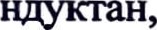 ч»-шм:1. ”Студентгерди ,бутуруучулерду жана магистрантгарды даярдоодо билим беруу сапатынын(БКФ,УТ,АТ жана ЖГ) абалы” маселесинин жыйынтыгы эске алынсын;2.ДТМФ дагы окуу процессинин уюштурулушу жана баалоо 9ражаттарынын тузулушу.канаатгандыраарлык деп табылсын;З .Дисциплиналар боюнча тузулген ОМК лардын компетенттуулук мамилеге ылайыктуу иштелип чыгьшынын сапатын жакшыртуу кафедра башчыларына жана окуу-методикальж кецештин терайымы Г.Т.Жээнбековага милдеггендирилсин;4.Лекциялык,семинардык,практикалык сабактардын максатгфынын коюлушу жана максатка багытгалып сабактардын етулушу,заманбап технологияларды колдонуп етууну камсыз кылуу ар бир окугуучуга,кафедра башчысына жуктелсун ;5.Жумушка жаны кабыл алынган окугуучуларды билим,окугуу децгээлин жакшыртуу максатында устат-шакирг системасын кучетуу колго алынсын;6. Жумушка кабыл алуу жобосун талапка ылайыктуу иштеп чыгуу факультетгин администрациясына жуктолсун жанаэффективдуу сабак ете албаган окутуучулар мененПшундуруу иштери жургузулуп, деканат менен ректоратгын децгээлинде чара керулсун 7.Материалдык техникалык базаны чьпщоодо окутуучулар учун максима.пдуу шартгарды пзуу максатында заманбап техникалык каражатгар менен жабдуу колго алынсын;,ДОБУШ БЕРИЛДИ: ”макул“-29, ”каршы, калыс”- 0Р. Сагындыкова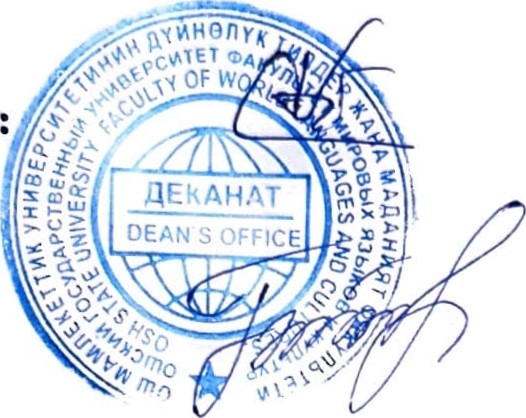 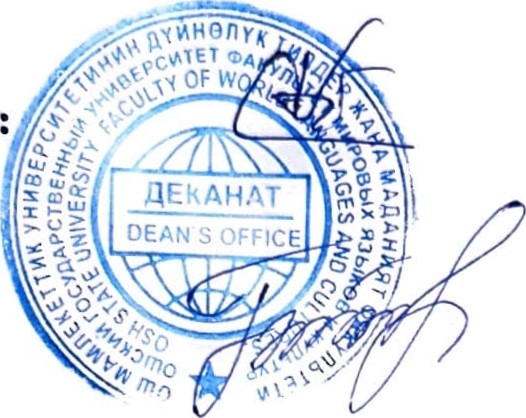 Б. Узакбаева